基本信息基本信息 更新时间：2024-04-25 09:24  更新时间：2024-04-25 09:24  更新时间：2024-04-25 09:24  更新时间：2024-04-25 09:24 姓    名姓    名董姝琪董姝琪年    龄22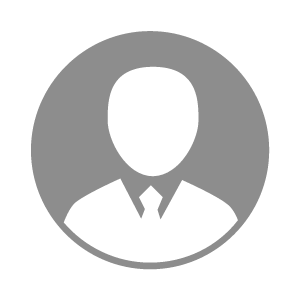 电    话电    话下载后可见下载后可见毕业院校渭南职业技术学院邮    箱邮    箱下载后可见下载后可见学    历大专住    址住    址期望月薪5000-10000求职意向求职意向养猪技术员养猪技术员养猪技术员养猪技术员期望地区期望地区不限不限不限不限教育经历教育经历工作经历工作经历工作单位：陕西丰沛农牧科技有限公司 工作单位：陕西丰沛农牧科技有限公司 工作单位：陕西丰沛农牧科技有限公司 工作单位：陕西丰沛农牧科技有限公司 工作单位：陕西丰沛农牧科技有限公司 工作单位：陕西丰沛农牧科技有限公司 工作单位：陕西丰沛农牧科技有限公司 自我评价自我评价其他特长其他特长